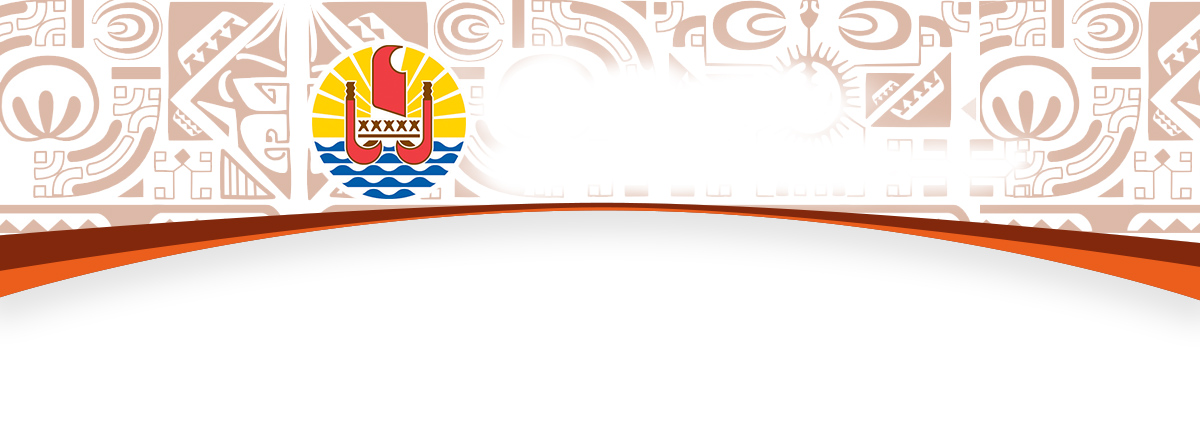 BUREAU DE LA COMMUNICATIONCommuniqué de PresseJeudi 12 août 2021Education : conférence de presse dans le cadre de la rentrée scolaireLa ministre de l’Éducation, de la modernisation de l’administration en charge du numérique, Christelle Lehartel, avec le Vice-recteur, Philippe Lacombe, a présenté lors d’une conférence de presse jeudi matin, les grandes orientations de la rentrée scolaire de l’année 2021-2022. Le directeur général de l’éducation et des enseignements, Eric Tournier, et la chef du département de la formation continue et de l’innovation, Samantha Bonnet-Tirao, étaient également présents lors de cette conférence.La ministre a fait un rappel des mesures sanitaires à respecter dans le cadre du vade-mecum, élaboré en concertation avec le ministère de la Santé, qui doivent être respectées dans tous les établissements scolaires de la Polynésie française. Elle a appelé à la vaccination et a annoncé un centre de vaccination mobile dès la semaine prochaine dans les établissements scolaires. Ci-dessous un lien vers l’infographie de la lettre de rentrée présentée par la ministre de l’Éducation lors de la conférence de presse.Lien :https://www.education.pf/wp-content/uploads/2021/08/Lettre-de-rentree.mp4?_=0-o-o-o-o-o-